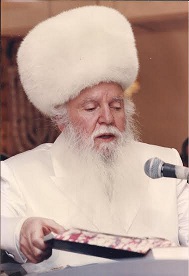 הרב מאיר יהודה גץ היה דמות מיוחדת במינה.במהלך הפעילות הקרובה אנחנו נפגוש מקצת מהתחומים בהם עסק...צפו בסרטון הבא – הרב מאיר יהודה גץועכשיו בפניכם משימה – באתר: מדברים קומיקס של מט"חקיימת תוכנה שמאפשרת ליצור עלילון (קומיקס). בחרו תחום דעת או עיסוק בו עסק הרב גץ והפיקו עלילון שימחיש את התחום בו בחרתם.							בהצלחה!